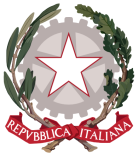 Istituto di Istruzione Secondaria Superiore "Archimede"Via Sipione, 147 - 96019 Rosolini (SR)  Tel.0931/502286 – Fax: 0931/850007e-mail: sris017003@istruzione.it - sris017003@pec.istruzione.it C.F. 83001030895 - Cod. Mecc. SRIS017003Codice Univoco Ufficio: UF5C1Ywww.istitutosuperiorearchimede.edu.itCircolare n. 104 del 25/11/2019 Ai Docenti delle classi LICEOAi rappresentanti di classe LICEOp.c. Al DSGA OGGETTO: Convocazione Comitato Studentesco LICEO – novembre 2019 Si comunica che è autorizzata la riunione del Comitato Studentesco in oggetto  giorno 25/11/2019 dalle ore 12:00 alle ore 13:00, presso la sede di via Sipione - aula Biblioteca  - per discutere i seguenti punti all’o.d.g.: - Organizzazione Assemblea di Istituto Dicembre; - Viaggi di Istruzione;- Organo di garanzia;- Monitoraggio Raccolta Differenziata;- Varie ed eventuali.  Gli studenti autorizzati a partecipare sono:-  i due rappresentanti di ciascuna classe che non potranno essere sostituiti in caso di eventuale assenza; - il rappresentante di Istituto del plesso. Si invitano i docenti a trascrivere sul registro on-line i nominativi degli alunni autorizzati. Al termine dei lavori, gli studenti riprenderanno regolarmente le attività didattiche.Il Dirigente ScolasticoDott.ssa Maria Teresa CirmenaFirma autografa omessa ai sensi dell’art. 3 del D. Lgs. N. 39/1993